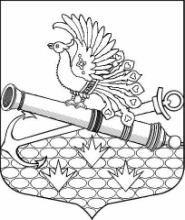 МЕСТНАЯ АДМИНИСТРАЦИЯМУНИЦИПАЛЬНОГО ОБРАЗОВАНИЯ МУНИЦИПАЛЬНЫЙ ОКРУГ ОБУХОВСКИЙП О С Т А Н О В Л Е Н И Е Санкт-ПетербургОб утверждении муниципальной программы на 2024 год и плановый период 2025 - 2026 годов «Организация и проведение мероприятий                                                                       по сохранению и развитию местных традиций и обрядов»В соответствии с Бюджетным кодексом РФ, Законом Санкт-Петербурга от 23.09.2009                          № 420-79 «Об организации местного самоуправления в Санкт-Петербурге»: МА МО МО Обуховский ПОСТАНОВЛЯЕТ: Утвердить мниципальную программу на 2024 год и плановый период на 2025-2026 годов «Организация и проведение мероприятий по сохранению и развитию местных традиций и обрядов» согласно приложению к настоящему постановлению.Контроль за исполнением настоящего постановления оставляю за собой. Утверждена Постановлением МАМО МО Обуховский От «20» октября 2023 года № 70МУНИЦИПАЛЬНАЯ ПРОГРАММА НА 2024 ГОД И ПЛАНОВЫЙ ПЕРИОД 2025-2026 ГОДОВ «ОРГАНИЗАЦИЯ И ПРОВЕДЕНИЕ МЕРОПРИЯТИЙ ПО СОХРАНЕНИЮ И РАЗВИТИЮ МЕСТНЫХ ТРАДИЦИЙ И ОБРЯДОВ»Паспорт МУНИЦИПАЛЬНОЙ ПРОГРАММЫПЛАН РЕАЛИЗАЦИИ МУНИЦИПАЛЬНОЙ ПРОГРАММЫОБОСНОВАНИЕ И РАСЧЕТЫ НЕОБХОДИМОГО ОБЪЕМА ФИНАНСИРОВАНИЯ ПРОГРАММЫ «Организация и проведение мероприятий по сохранению и развитию местных традиций и обрядов», целевая статья  951 0801 4400300630 244  «20» октября 2023 года                                         № 70Глава местной администрацииИ.О. Кудровский 1.Наименование программыОрганизация и проведение мероприятий по сохранению и развитию местных традиций и обрядов 2.Правовые основания для разработки программы: - Федеральный Закон от 06.10.2003 г № 131-ФЗ «Об общих принципах организации местного самоуправления в Российской Федерации»; -  Закон Санкт-Петербурга от 23.09.2009 № 420-79 «Об организации местного самоуправления в Санкт-Петербурге»3.Реализуемый вопрос местного значенияпункт 5 части 2 статьи 10 Закона Санкт-Петербурга от 23.09.2009  N 420-79 «Об организации местного самоуправления в Санкт-Петербурге» - организация и проведение мероприятий по сохранению и развитию местных традиций и обрядов4.Разработчик программы:Местная администрация муниципального образования муниципальный округ Обуховский5.Основные цели  и задачи программы:- сохранение народных, этнических, национальных, религиозных, исторических и иных традиций и обрядов;- формирование чувства уважения и любви к истории своей страны и родного города, ответственности за сохранение и преумножение его традиций, уважения к собственным культурным традициям и обрядам;- создание условий для всестороннего развития местных традиций и обрядов;-формирование толерантных межэтнических отношений, укрепление межнациональных, межкультурных и межрелигиозных связей;- стимулирование, поддержка и развитие творческих инициатив граждан в сохранении и дальнейшем развитии этнической самобытности;- сохранение культурного наследия и культурного потенциала.6.Срок реализации 2024 год6.1.Плановый период 2025 – 2026 гг. 7.Источники финансирования местный бюджет МО МО Обуховский8.Объем финансирования программы на 2024 год (в тыс. руб.)0,08.1.Объем финансирования программы на 2025 год (в тыс. руб.)0,08.2.Объем финансирования программы на 2026 год (в тыс. руб.)0,09.Ожидаемые конечные результаты реализации программы-стабилизированное  единое  культурное  пространство,  ориентированное  на  решение  проблемы  восстановления  национальных  традиций духовной и материальной культуры; - широкий доступ различных слоев населения к ценностям традиционной и современной культуры, художественному образованию; -  развитая система  духовного  образования  граждан; - совершенствование культурно- досуговой и просветительской деятельности, художественного творчества, творческих инициатив.  10.Ожидаемая численность участников, задействованных в мероприятиях, в 2024 году  3000 человек10.1Ожидаемая численность участников, задействованных в мероприятиях, в 2025 году3000 человек10.2Ожидаемая численность участников, задействованных в мероприятиях, в 2026 году3000 человек№п/пНаименование Натуральные показатели Срокиисполнения2024 г.Плановый период Плановый период №п/пНаименование Натуральные показатели СрокиисполненияДенежные показатели        (тыс. руб.)2025 г.2026 г.1.Поздравление юбиляров, зарегистрированных                              на территории МО МО Обуховский, в газете «Обуховец» 3000 чел. В течение года (ежедневно)0,00,00,0ИТОГОИТОГОИТОГОИТОГО0,00,00,0№ п/пНаименование мероприятияРасчет и обоснование2024 г. Плановый периодПлановый период№ п/пНаименование мероприятияРасчет и обоснованиеобщая сумма, (тыс. руб.)2025 г.2026 г.1.Поздравление юбиляров, зарегистрированных                              на территории МО МО Обуховский, в газете «Обуховец»3000 человек (ориентировочное количесто юбиляров)0,00,00,0ИТОГО:0,00,00,0